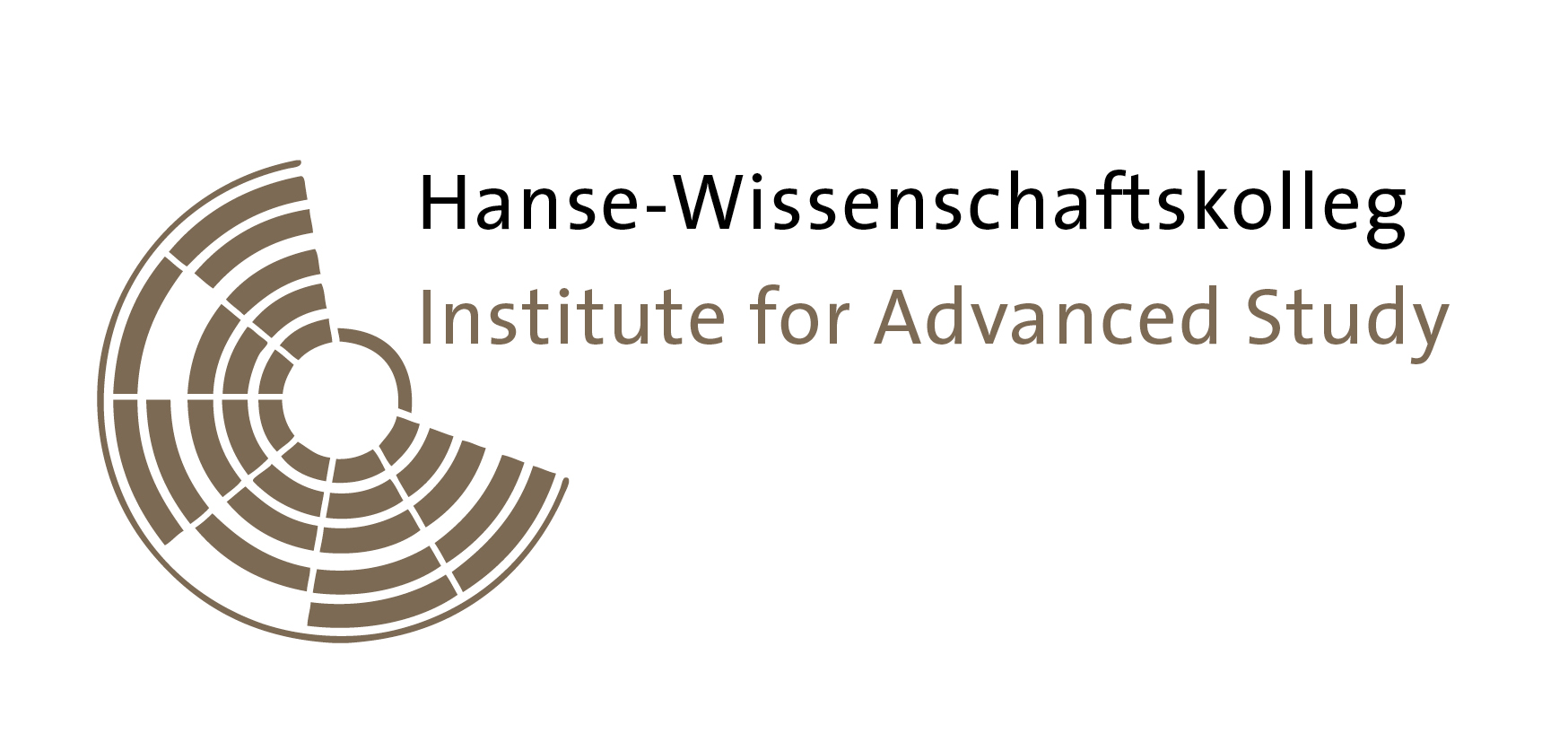 Lehmkuhlenbusch 4, 27753 Delmenhorst, Germany, Wolfgang Stenzel, Fon +49 4221 9160-103Summerschool „Ultrafast Nanooptics“Delmenhorst (Germany), September 07 – 09, 2011REGISTRATION (Participants)Registrationby e-mail	cthiel@h-w-k.de by fax	+49 4221 9160-199Title, Name:	     	Address Institution: 	     	Fon: 	     		E-mail: 	     	Arrival and DepartureI will arrive on September      	 at      	 h, and will depart on September      	 at      	 h.I ask the Hanse Institute to book a bed in a double room at the Hotel Thomsen
(35,50 €/night incl. Breakfast, at my own cost)	 yes	 noPreferably, I will share the room with:      	Application Poster Presentation / Talk (short presentation, 20 mins.)I would like to present a poster		I do not want to present a poster	I would like to give a talk		I do not want to give a talk	Title of the poster / talk:	     	Please see next page Meals and ExcursionI will participate in the lunch at the HWK on September 7	 yes 	 noI will participate in the conference dinner at the HWK on September 7	 yes	 noI will participate in the lunch at the HWK on September 8	 yes	 noI will participate in the excursion on September 8	 yes	 noI will participate in the lunch at the HWK on September 9	 yes	 noI prefer vegetarian food	 yes	 no